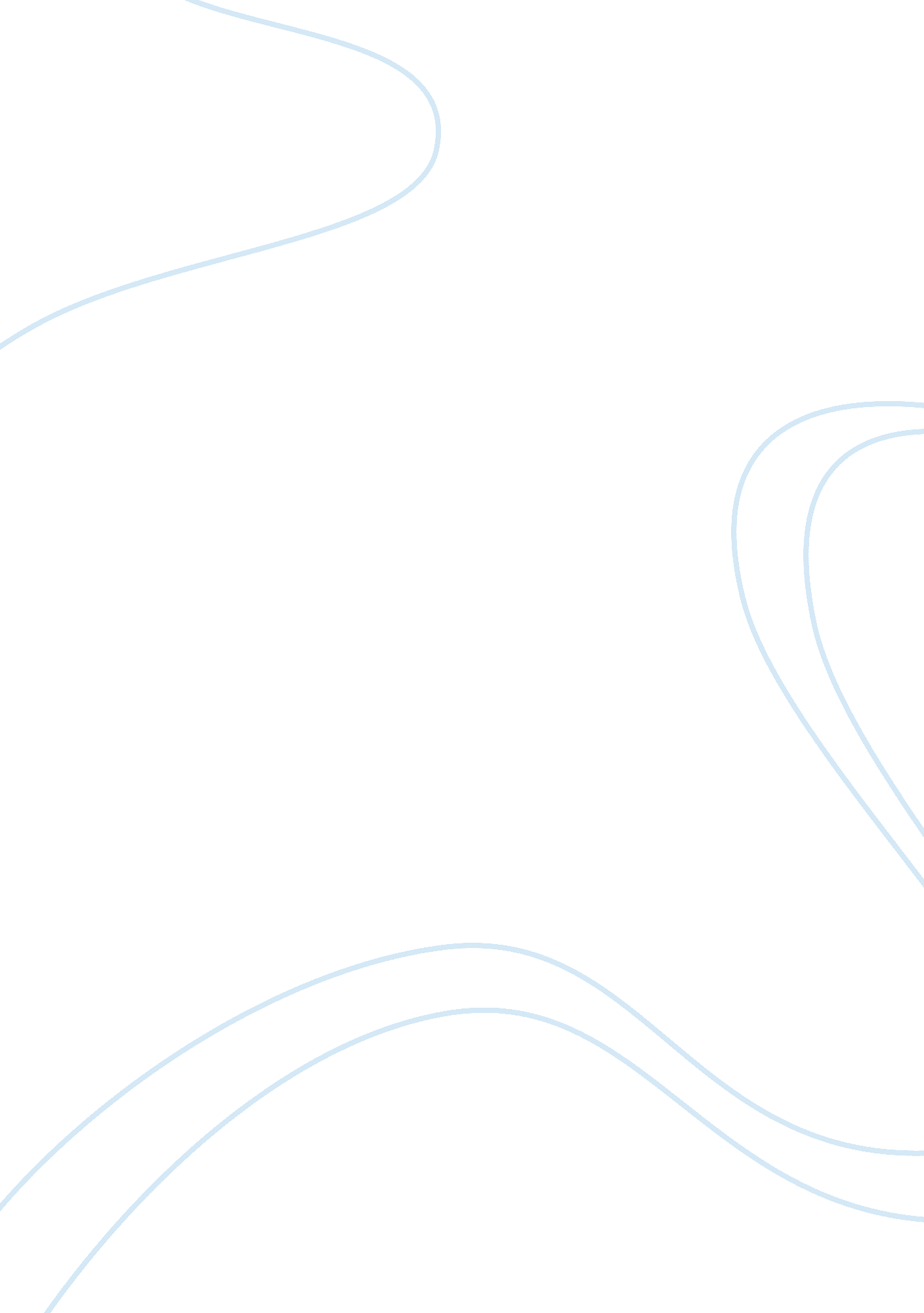 A day without technologyTechnology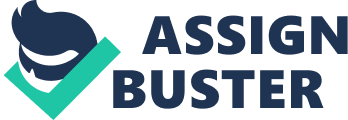 How would you feel a day without using any technology? Living without technology will be totally impossible as this has become every days application as more and more people are gaining knowledge on how to make use of the communication tools to Improve their ways of living and staying informed on the current technology to avoid being left behind. New technologies are being developed dally which shows that the Industry will continue to grow and expand. People will continue using these genealogies to improve their standards and to stay Informed. Technology has Influenced us in so many positive ways, from providing cellophane that can be used In the house, to around the world and provide so many other great features. With technology advancing every day the Market comes out with new phones with the latest styles. Now days a flip phone would be considered perhaps the plainest phone there Is out there. When I was In elementary school I remember the first cell phone I away was a medium grey phone that has a simple green background screen with black font. Couple months later, I recall my uncle buying a gray flip phone. This cell phone had a camera and had color. I thought it was way nicer then the first phone I had seen. As we see now flip phones are out, and the market hits us with more and more advanced phones. Like for example the touchstones, androids, and the phone's. As all this technology advances we want to get the latest and ask for more. Around the early sass's middle school students were rare to have cellophane. If we take a look now we see the elementary children even have cell phones. This has changed a lot throughout the years. My older sister which is now 23 years old never had a cell phone while living at home. I received my first phone when I was in 9th grade. My younger sister which is only 12 years old got her cellophane when she was started 6th grade. As we can see even the younger ones want the latest. 